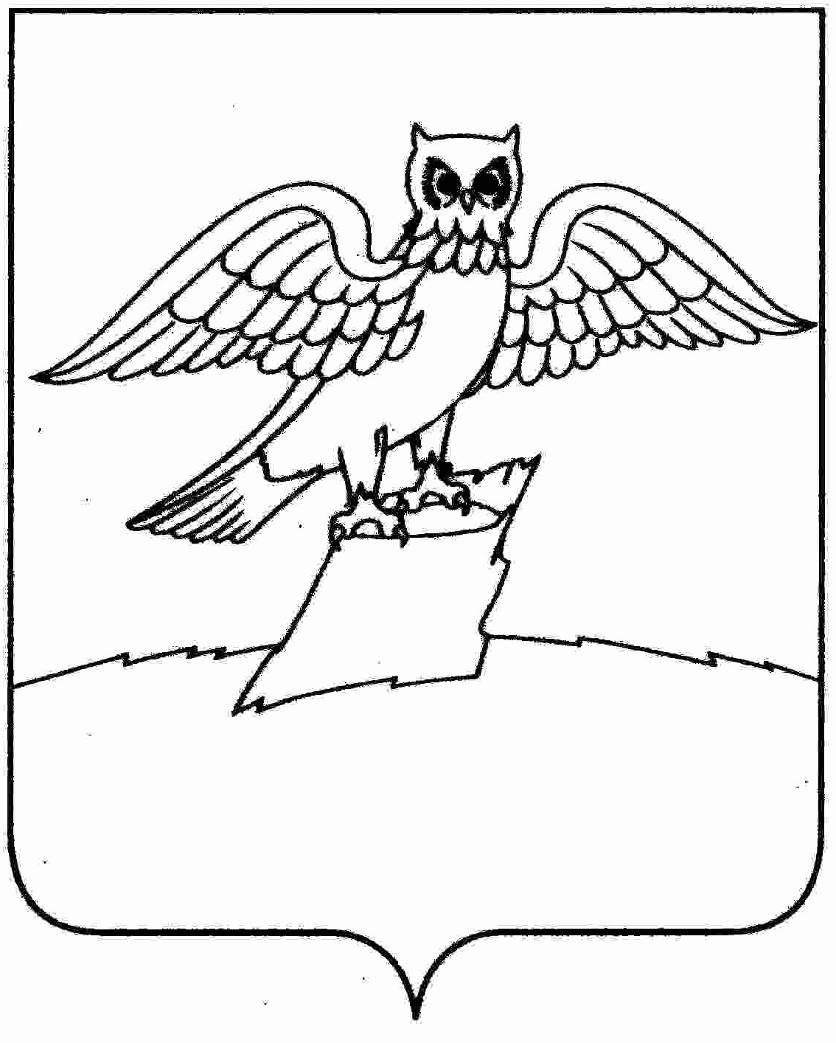 АДМИНИСТРАЦИЯ ГОРОДА КИРЖАЧКИРЖАЧСКОГО РАЙОНАП О С Т А Н О В Л Е Н И ЕГЛАВЫ21.08.2017                                                                                                    №   860         	В соответствии со ст.ст. 39.12, 39.13 Земельного кодекса Российской Федерации, ст. 3.3 Федерального закона от 25.10.2001 № 137-ФЗ «О введении в действие Земельного кодекса Российской Федерации»П О С Т А Н О В Л Я Ю:     1. Администрации города Киржач:     - организовать и провести открытый по составу участников и по форме подачи предложений аукцион на право заключения договора аренды на срок 5 лет земельного участка из категории земель населенных пунктов, с кадастровым номером 33:02:010304:413, разрешенным использованием – объекты гаражного назначения, общей площадью 28 кв.м., местоположение: Владимирская обл., Киржачский район, МО город Киржач (городское поселение), г. Киржач, ул. Томаровича, д. 9 «г», блок 1, бокс 5. Утвердить начальную цену арендной платы в год в размере 5188 рублей, шаг аукциона в размере 3% 155,64 рублей и сумму задатка в размере 519 рублей;    - организовать и провести открытый по составу участников и по форме подачи предложений аукцион на право заключения договора аренды на срок 5 лет земельного участка из категории земель населенных пунктов, с кадастровым номером 33:02:010304:414, разрешенным использованием – объекты гаражного назначения, общей площадью 28 кв.м., местоположение: Владимирская обл., Киржачский район, МО город Киржач (городское поселение), г. Киржач, ул. Томаровича, д. 9 «г», блок 1, бокс 6. Утвердить начальную цену арендной платы в год в размере 5188 рублей, шаг аукциона в размере 3% 155,64 рублей и сумму задатка в размере 519 рублей.    2. Определить дату проведения аукционов – 29.09.2017 года.    3. Контроль за исполнением настоящего постановления оставляю за собой.    4. Настоящее постановление вступает в силу со дня его подписания.Глава города Киржач                                                               Н.В. Скороспелова        Об организации аукционовЗавизировано:Заместитель главы администрации по вопросам жизнеобеспеченияМ.Н. МошковаЗаведующий юридическим отделом                                              В.В. КорогодинаЗаведующий отделом организационно- контрольной и кадровой работы                                       И.Н. Штроткина Исполнитель: Мукминова А.В.                          6-02-18Завизировано:Заместитель главы администрации по вопросам жизнеобеспеченияМ.Н. МошковаЗаведующий юридическим отделом                                              В.В. КорогодинаЗаведующий отделом организационно- контрольной и кадровой работы                                       И.Н. Штроткина Исполнитель: Мукминова А.В.                          6-02-18Завизировано:Заместитель главы администрации по вопросам жизнеобеспеченияМ.Н. МошковаЗаведующий юридическим отделом                                              В.В. КорогодинаЗаведующий отделом организационно- контрольной и кадровой работы                                       И.Н. Штроткина Исполнитель: Мукминова А.В.                          6-02-18Завизировано:Заместитель главы администрации по вопросам жизнеобеспеченияМ.Н. МошковаЗаведующий юридическим отделом                                              В.В. КорогодинаЗаведующий отделом организационно- контрольной и кадровой работы                                       И.Н. Штроткина Исполнитель: Мукминова А.В.                          6-02-18Согласовано: Заведующий отделом по имуществу и землеустройствуС.Н. ГубареваРазослать:Отдел по имуществу и землеустройству – 2 экз.В делоРазослать:Отдел по имуществу и землеустройству – 2 экз.В делоРазослать:Отдел по имуществу и землеустройству – 2 экз.В делоРазослать:Отдел по имуществу и землеустройству – 2 экз.В делоСогласовано: Заведующий отделом по имуществу и землеустройствуС.Н. Губарева